Français 11. Ma personnalité : Je suis…___Dynamique___Sympa___Responsable___Autonome/ Indépendant(e)___Drôle___Patient(e)___Créatif/Créative___Organisé(e)___Souriant 2. Je voudrais habiter/vivre…___Dans une grande ville ___Dans une ville moyenne___Dans un petit village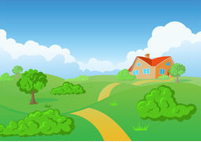 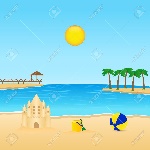 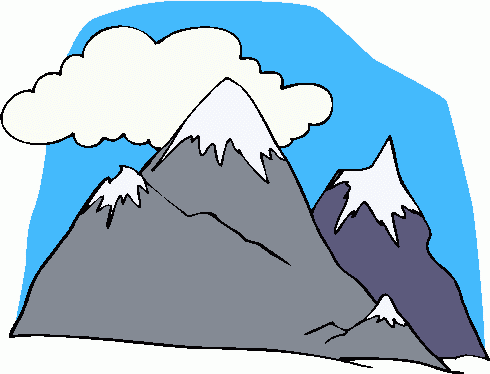 ___A la campagne 	___Près de la mer	___Près de la montagne3. Je préfère avoir …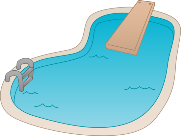 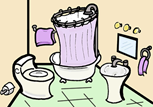 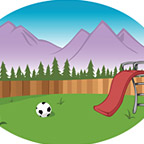 ___ Une piscine		___ une salle de bains privée           ___ un jardin	4. Je suis prêt(e) à …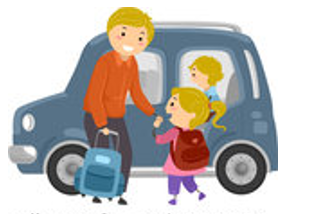 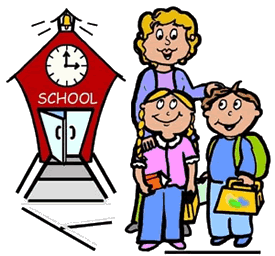 ___Amener/déposer les enfants à l’école le matin		 ___Récupérer/chercher les enfants à l’école le soir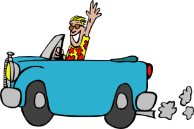 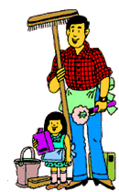 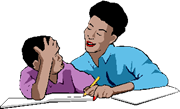 ___Conduire une voiture   	___ Faire des tâches ménagères		___Aider les enfants aux devoirs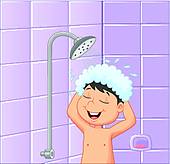 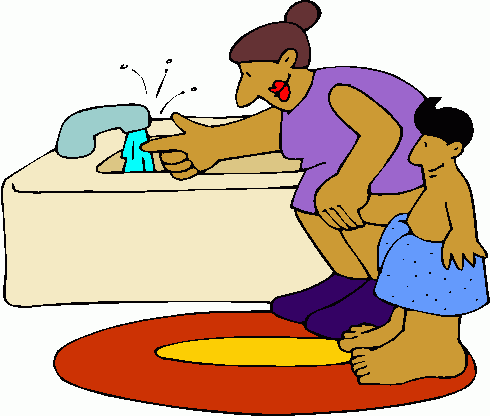 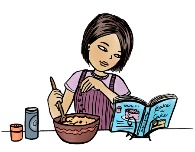 ___Donner une douche/un bain aux enfants	___Préparer les repas/cuisiner5. J’aime..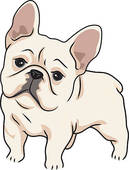 Je voudrais..Partager ma cultureVoyager 